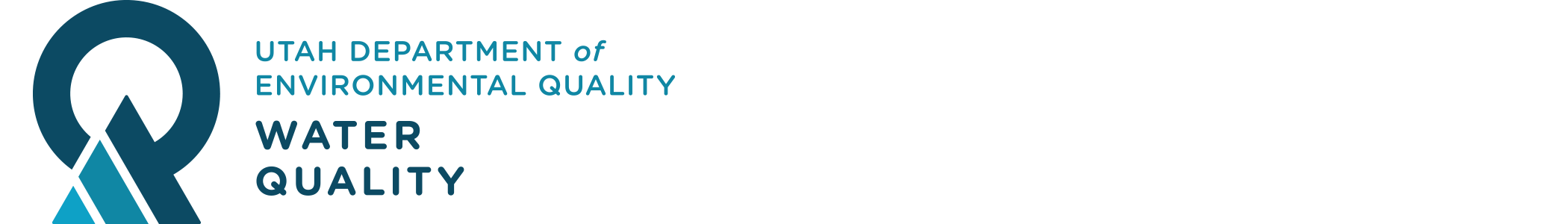 MEETING AGENDAMarch 29, 201610:00am195 North 1950 West, Room 3132UPDES Permit Concept for Mary Ellen GulchNeed for a UPDES PermitCompliance pointEffluent limitsMonitoring requirementsBMPsWQ DataExistingFuture NeedsDWQ Review of Snowbird Sampling PlanHow will comments be formalizedTimeframe for review